     PEMERINTAH   KOTA  MADIUN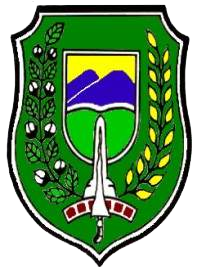     KECAMATAN  KARTOHARJO  KELURAHAN KANIGORO    Jalan Siri Widodo Nomor  01 Madiun, Kode Pos : 63118 Jawa TimurTelepon ( 0351)  465005Website http://www.madiunkota.go.id                       KEPUTUSAN LURAH KANIGORONOMOR : 149-401.401.7/  16   / 2017TENTANGPENETAPAN PENGURUS RUKUN TETANGGA (RT) 01  RUKUN WARGA (RW)  I KELURAHAN  KANIGORO,  KECAMATAN  KARTOHARJOKOTA  MADIUNLURAH KANIGORO,                                                   MEMUTUSKAN :                                                            LAMPIRAN : KEPUTUSAN  LURAH KANIGORO           NOMOR     : 149-401.401.7 /  16   / 2017                                                            TANGGAL 	:  03 Juli 2017SUSUNAN  PENGURUS  RUKUN TETANGGA (RT) 01 RUKUN WARGA (RW)  I  KELURAHAN KANIGORO KECAMATAN KARTOHARJOKOTA MADIUN                                                                       LURAH KANIGORO                                                                               S U R O S O                                                                Penata TK I                                                                             NIP. 19600218 198102 1 001Revisi Kepengurusan Ketua RT 45 RW.XI kelurahan Kanigoro        Kecamatan Kartoharjo Kota MadiunSesuai hasil Musyawarah Warga RT.45 RW.XI  Tanggal 02 November 2014 dirumah Bapak ACHMAD SULUR Jl. Sunan Gunung Jati , Posisi kepengurusan RT.45 RW.XI mengalami perubahan karena Sdr Ketua RT lama kondisi kesehatanya tidak memungkinkan menjalankan tugas sebagai ketua RT , Oleh karena itu kepengurusan yang baru sebagai berikut :                                                                                        LURAH KANIGORO                                                                                    J A I M A N ,SH                                                                             Penata Tingkat I                                                                                   NIP. 19590220 198211 1 001SUSUNAN  PENGURUS  SEPAK BOLA  KANIGORO ( SEGORO )             KELURAHAN KANIGORO KECAMATAN KARTOHARJOKOTA MADIUNPERIODE TAHUN  : 2014 - 2016                                                                                                        Madiun, 22 Desember  2014                                                                                     LURAH KANIGORO                                                                                    J A I M A N ,SH                                                                            Penata TK I                                                                                   NIP. 19590220 198211 1 001Membaca:Hasil musyawarah Rukun Tetangga (RT) 01 Rukun Warga (RW)  I Kelurahan Kanigoro Kecamatan Kartoharjo Kota Madiun pada Tanggal  20 Mei  2017  untuk masa bhakti Pengurus baru Tanggal 03 Juli 2017  sampai dengan Tanggal,           03 Juli  2020 ;Menimbang:a.bahwa dalam rangka menunjang kesadaran kehidupan bermasyarakat dan sebagai wadah partisipasi dan koordinasi masyarakat dalam pembangunan, serta membantu meningkatkan kelancaran pelaksanaan tugas-tugas pemerintahan, pembangunan dan pemberdayaan masyarakat kelurahan, maka perlu diwujudkan dalam suatu organisasi kemasyarakatan;b.bahwa sehubungan dengan hal tersebut pada huruf a diatas, perlu menetapkan Pengurus Rukun Tetangga (RT) 01 RW. I Kelurahan Kanigoro.Mengingat:1.Undang-Undang Nomor 32 Tahun 2004 tentang Pemerintahan sebagaimana telah beberapa kali diubah terakhir dengan Undang-Undang Nomor 12 Tahun 2008;2.Undang-Undang Nomor 10 Tahun 2004 tentang Pembentukan Peraturan Perundang-undangan;3.Undang-Undang Nomor 33 Tahun 2004 tentang Perimbangan Keuangan antara Pemerintah Pusat dan Pemerintahan Daerah;4.Peraturan Pemerintah Nomor 73 Tahun 2005  tentang  Kelurahan;5.Peraturan Pemerintah Nomor 19 Tahun 2008 tentang Kecamatan;6.Peraturan Daerah Kota Madiun Nomor 03 Tahun 2002 tentang Lembaga Pemberdayaan Masyarakat Kelurahan;7.Peraturan Daerah Kota Madiun Nomor 02 Tahun 2008 tentang Urusan Pemerintahan yang menjadi Kewenangan Pemerintahan Kota Madiun;8.Peraturan Daerah Kota Madiun Nomor 07 Tahun 2008 tentang Organisasi dan Tata Kerja Kecamatan dan Kelurahan;9.Peraturan Daerah Kota Madiun Nomor  Tahun 2013 tentang Rukun Tetangga ( RT ) dan Rukun Warga ( RW );Menetapkan::PERTAMA        :PERTAMA        :Pengurus Rukun Tetangga (RT) 01 Rukun Warga (RW) I  Kelurahan Kanigoro Kecamatan Kartoharjo Kota Madiun, sebagaimana tercantum dalam Lampiran Keputusan ini.Pengurus Rukun Tetangga (RT) 01 Rukun Warga (RW) I  Kelurahan Kanigoro Kecamatan Kartoharjo Kota Madiun, sebagaimana tercantum dalam Lampiran Keputusan ini.KEDUA            :Masa Bhakti Pengurus Rukun Tetangga (RT) 01 Rukun Warga (RW)  I sebagaimana dimaksud pada Diktum “PERTAMA” selama 3 (tiga) tahun terhitung mulai tanggal,  03 Juli 2017  sampai dengan tanggal, 03 Juli  2020 ;KETIGA            :Dengan ditetapkannya Pengurus Rukun Tetangga (RT)sebagaimana dimaksud Diktum “PERTAMA”, maka memberhentikan dengan hormat Pengurus Rukun Tetangga (RT) 01 Rukun Warga (RW)  I Kelurahan Kanigoro Kecamatan Kartoharjo Kota Madiun, dan mengucapkan terima kasih dan penghargaan yang setinggi-tingginya atas pengabdian dan kerjasamanya selama menjadi Pengurus RT 01  Rukun Warga (RW)  I.KEEMPAT          :Pengurus Rukun Tetangga (RT) sebagaimana dimaksud pada Diktum ”PERTAMA” mempunyai tugas yaitu :membantu Lurah dalam penyelenggaraan urusan pemerintahan;membantu peningkatan pelayanan masyarakat;membantu mempercepat terwujudnya kesejahteraan masyarakat melalui : peningkatan pelayanan masyarakat, peningkatan peran serta masyarakat dalam pembangunan, pengembangan kemitraan, pemberdayaan masyarakat dan pengembangan kegiatan lain sesuai dengan kebutuhan dan kondisi masyarakat setempat.KELIMA            :Pengurus Rukun Tetangga (RT) sebagaimana dimaksud pada Diktum ”PERTAMA” mempunyai fungsi yaitu :pendataan kependudukan dan pelayanan administrasi pemerintahan lainnya;pemeliharaan keamanan, ketertiban dan kerukunan hidup antar warga;pembuatan gagasan dalam pelaksanaan pembangunan dengan mengembangkan aspirasi dan swadaya murni masyarakat;penggerak swadaya gotong royong dan partisipasi masyarakat di wilayahnya;mediasi komunikasi, informasi, sosialisasi antara kelurahan dengan masyarakat; dansebagai wadah untuk melaksanakan kegiatan-kegiatan warga yang dilandasi semangat kekeluargaan dan kegotongroyongan.KEENAM           :Keputusan ini berlaku pada tanggal pemilihan yang ditetapkan. Ditetapkan  di   MADIUNpada  tanggal:  03 Juli 2017                         Tembusan :Yth.  1. Sdr. Camat Kartoharjo;2. Sdr. Ketua RT 01   RW  ILURAH KANIGORO,S U R O S OPenata TK I     NIP. 19600218 198102 1 001NO.N A M AKEDUDUKAN DALAM PENGURUS1.MASKURIKETUA2.KARTIKO HADI SEKRETARIS  3.SUWARDI . B.A.BENDAHARA  4.DIDIK RIYANTO S.SosSEKSI AGAMA  I5.SUWARDISEKSI AGAMA  II6.SUNARTOSEKSI LINGKUNGAN HIDUP   I7.LULUK RIYANTOSEKSI LINGKUNAGAN HIDUP  II8.AGUS BUDI SEKSI KEAMANAN I9.IMAM ROCHMADSEKSI KEAMANAN II10.EDI YANTOSEKSI PEMUDA & OLAH RAGA  I11.HANDOKOSEKSI PEMUDA & OLAH RAGA  II12.HERNI ERNAWATISEKSI PKK ( KEWANITAAN ) I13.SRIATUN SEKSI PKK ( KEWANITAAN ) IINONAMA KEDUDUKAN KETERANGAN 1WACHID SUNARSOKetuaPenganti antar waktu2RAHMAD SUBAGIYOWakil KetuaWakil Ketua 3SUJOTOSekretaris4MARSIYANTOBENDAHARA5HIMAWANSEKSI HUMASPenganti antar waktu6AHMAD SULURSEKSI PEMBAGUNAN7HARIYADISEKSI OLAH RAGA8MULYANTOSEKSI OLAH RAGANO.N A M AKEDUDUKAN DALAM PENGURUS1.Drs.S. SANTOSO PELINDUNG2.JAIMAN,SHPENASEHAT3.H.SUPRIYONOMANAGER4.SUWATKETUA   5.SUTOYOWAKIL KETUA     6.DANANG OKI  SEKRETARIS I  7.SAMSULSEKRETARIS II  8.HARI SANTOSO  BENDAHARA I  9.SUPRIYANTOBENDAHARA II   10.MULYADIOFICIAL   11.BAKINPENASEHAT CLUP   12.SUGIARTOPENANGGUNG JAWAB   13.ARIS KOORDINATOR PELATIH 14.ERIC PELATIH  15.MULYADI PELATIH16.BAKIN PELATIH17.JIANTO PELATIH18.SLAMETPERLENGKAPAN19.SAIMINPERLENGKAPAN20.TOTOKPERLENGKAPAN